АДМИНИСТРАЦИЯ ВОРОБЬЕВСКОГО 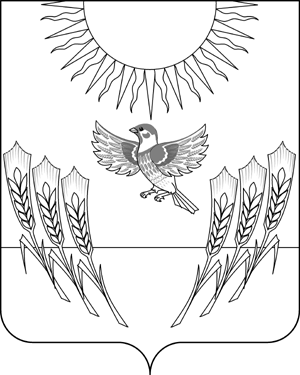 МУНИЦИПАЛЬНОГО РАЙОНА ВОРОНЕЖСКОЙ ОБЛАСТИП О С Т А Н О В Л Е Н И Еот  13 января 2015 г.   № 4		    	            с. ВоробьевкаО районном фестивале патриотической песни «Красная гвоздика»В соответствии со статьей 15 Федерального закона 06.10.2003 № 131-ФЗ «Об общих принципах организации местного самоуправления в Российской Федерации» и в целях приобщения молодежи к отечественной культуре, формирования в молодежной среде уважительного отношения к Родине, ее истории, культуре, традициям, выявления одаренной молодежи, реализации ее творческих потенциалов, администрация Воробьевского муниципального района п о с т а н о в л я е т :1. Отделу по образованию администрации  Воробьевского муниципального района (Строева Л.П.), МКОУ ДОД «Воробьевский ЦРТДиЮ (Бражникова Е.В.) провести 11 февраля 2015 года в культурно-образовательном центре с Воробьевка районный конкурс патриотической песни «Красная гвоздика» (далее – Конкурс).2. Утвердить прилагаемые: состав оргкомитета по проведению Конкурса, положение о проведении Конкурса, состав жюри Конкурса.3. Рекомендовать руководителям образовательных учреждений и главам сельских поселений обеспечить подготовку и участие участников в Конкурсе.4. Руководителю отдела по культуре и туризму администрации Воробьевского муниципального района Козлову В.В. предоставить помещения и оборудование культурно-образовательного центра необходимые для проведения районного конкурса «Красная гвоздика» и обеспечить его техническое сопровождение. 5. Контроль за исполнением настоящего постановления возложить на заместителя главы администрации муниципального района Письяукова С.А.Глава администрации муниципального района 					А.В. ПищугинУ Т В Е Р Ж Д Е Н :постановлением администрации Воробьевского муниципального районаот13.01.2015 г. № 4СОСТАВ оргкомитета районногоконкурса патриотической песни «Красная гвоздика»У Т В Е Р Ж Д Е Н О:постановлением администрации Воробьевского муниципального районаот13.01.2015 г. № 4ПОЛОЖЕНИЕо проведении районного конкурса патриотической песни«Красная гвоздика»1. Цели и задачи:Конкурс проводится с целью развития патриотического творчества  в молодежной среде, выявления одаренной молодежи, реализации ее творческих потенциалов, создание условий для духовного, нравственного воспитания молодежи; формирования в молодежной среде уважительного отношения к Родине, ее истории, культуре, традициям.2. Организаторы: Отдел по образованию Воробьевского муниципального района МКОУ ДОД «Воробьевский Центр развития творчества детей и юношества».3. Участники конкурса:К участию в конкурсе приглашаются учащиеся школ и молодежь в возрасте от 10 до 25 лет. Самодеятельные исполнители (солисты, авторы исполнители), творческие коллективы (хоры, вокальные ансамбли).4. Время и порядок проведения:Конкурс будет проводиться 11 февраля 2015 года в 10.00 часов в культурно-образовательном центре с. Воробьевка.Длительность выступления 4-5 минут.Заявки на участие принимаются до 25 января 2015 года. Конкурс проводится по следующим номинациям: хор, вокальный ансамбль, солист, автор-исполнитель; по двум возрастным категориям: I – с 10 до 14 лет, II – с 15 до 25 лет.5. Критерии оценки:Художественная цельность композиции;Соответствие жанру, исполнительское мастерство;Сценическая культура;Вокальные данные;Создание сценического образа.6. Конкурс оценивается по 10-ти бальной системе.7. Награждение участников районного конкурса: Награждение участников конкурса будет проводиться по номинациям: хор, вокальный ансамбль, солист, автор исполнитель; по двум возрастным категориям: I – с 10 до 14 лет, II – с 15 до 25 лет.У Т В Е Р Ж Д Е Н :постановлением администрации Воробьевского муниципального районаот13.01.2015 г. № 4Состав жюри районного конкурса патриотической песни «Красная гвоздика»1.Письяуков Сергей Александрович- заместитель главы администрации Воробьевского муниципального района, председатель оргкомитета:Члены оргкомитета:2Строева Любовь Павловна-  руководитель отдела по образованию администрации Воробьевского муниципального района 3Бражникова Елена Васильевна- руководитель  МКОУ ДОД  «Воробьевский ЦРТДиЮ»4КривоносоваНаталья Николаевна- старший инспектор отдела по образованию администрации  Воробьевского муниципального района1КривоносоваНаталья Николаевна- старший  инспектор по молодежной политике администрации  Воробьевского муниципального района2БражниковаЕлена Васильевна-директор МКОУ ДОД «Воробьевский ЦРТДиЮ»3Бондаренко Любовь Дмитриевна- преподаватель  МКОУ ДОД «Воробьевская ДШИ»;4Булавинова Ольга Владимировна-  преподаватель МКОУ ДОД «Воробьевская ДШИ»;5Улаева Нина Викторовна- художественный руководитель коллектива художественной самодеятельности «Крестьянский хор» 